Anmeldung mit KostengutsprachePersönliche Angaben	 Frau   Herr Nachname*	     	Vorname*	     Adresse*	     	PLZ, Wohnort*	     Telefon-Nr.*	     	AHV-/SV-Nr.*	     Geburtsdatum*	     	Zivilstand*	     Nationalität*	     	Aufenthaltsbewilligung*	     	erlernter Beruf	     	zuletzt tätig als	     Kinder jünger als 26*	 Ja  Nein 	E-Mail      Angaben zum ArbeitsverhältnisPrimäres Ziel*	 Tagesstruktur	 1. ArbeitsmarktBereich (Wunsch)	 karep.ch (F)	 Kleider & Co. (F) 	 Haus & Umwelt (F)	F:Ffeld WF:Wfelden WG:Wängi	 Gastro (F)	 Brocki Wyfelde (WF)	 Werkstatt (WF)	 Brocki Wängi (WG)	Beginn am*	    	Dauer bis (leer = unbefristet)	       Beschäftigungsgrad*	     %	max. Arbeitsfähigkeit	     %Bemerkungen	     Die Einteilung in einen Arbeitsbereich erfolgt beim Vorstellungespräch aufgrund der verfügbaren Plätze sowie der Eignung.Versicherungen und QuellensteuernBU/NBU über KK*	 Ja (Unfall muss zwingend in der Krankenkassen-Grundversicherung eingeschlossen sein)IV-/SUVA-Leistungen*	 Ja  Nein	IV-Anmeldung*	 Ja  Nein  Quellensteuerpflichtig*	 Ja  Nein	Quellensteuer-Tarif	     Programm und TaglohnProgramm*	 Soziale Integration	 Arbeitstraining	 AbklärungBitte nur ein Programm wählen	 Berufl. Integration	 Job-Coaching extern	 NachbetreuungTaglohn	 Ja: Auszahlung CHF        7x  5x  pro WocheTägliche Meldung	 JaZuweisende Stelle / AnsprechpersonStelle / Amt*	     	Zuständige Person*	     Adresse*	     	PLZ, Ort*	     E-Mail*	     	Telefon-Nr*	     Ich/Wir melde(n) die oben genannte Person auf der Basis des Dokumentes «Integrationsangebot» und den darin aufgeführten Konditionen und Bedingungen («Allgemeine Vertragsbedingungen für zuweisende Stellen») für das ausgewählte Programm an und tragen die damit verbundenen Kosten. Alle mit Stern * markierten Pflichtfelder habe ich/haben wir ausgefüllt.Ort, Datum		Rechtsverbindliche Unterschrift
Beilagen:  Lebenslauf  Lohn-Abtretungserklärung  Zusatzblatt  Weitere      Zusatzblatt zur AnmeldungIndividuelle ZieleBemerkungenOrt, Datum		Rechtsverbindliche UnterschriftTermin VorstellungsgesprächBitte den Termin für das Vorstellungsgespräch in Anwesenheit der Klientin /des Klienten telefonisch mit der Stiftung Wetterbaum vereinbaren. Anschliessend dieses Blatt mit Datum und Uhrzeit ergänzen und der Klientin/dem Klienten mitgeben. Danke.Datum:          Uhrzeit:         Mitbringen	Bewerbungsdossier, ID/Pass/AusländerausweisAdresse		Stiftung Wetterbaum, Breitenstrasse 2c, 8500 FrauenfeldTelefon		Tel. 052 511 12 96 (Job-Coach)Anreise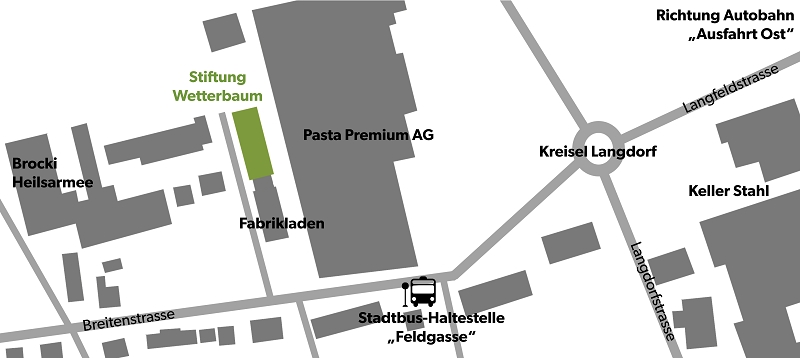 Benutzen Sie bitte den Kundeneingang auf der Westseite (siehe Pfeil) und melden Sie sich am Verkaufstresen von Kleider & Co. oder karep.ch.ÖV ab Bahnhof FrauenfeldStadtbus-Linie 5 Richtung "Im Alexander", Haltestelle "Feldgasse" (siehe Kroki)Zu Fuss ab Bahnhof Frauenfeld (ca. 15 min.)Vom Bahnhof Frauenfeld Richtung Mätteli / Schweizerhof-Kreisel gehen. Beim Schweizerhofkreisel die Zeughausstrasse überqueren und dann unter der Bahnunterführung hindurch gehen. Gleich nach der Unterführung rechts abbiegen auf den Allmendweg. Dem Allmendweg bis zum Erreichen der nächsten Hauptstrasse (Breitenstrasse) folgen. Dann rechts abbiegen und auf dem Trottoir der Breitenstrasse folgen. Nach gut 100 Metern befindet sich links über der Strasse die Stiftung Wetterbaum (leicht zurückversetzt neben dem Fabrikladen der Teigwarenfabrik "Pasta Premium AG", grosser Kamin).